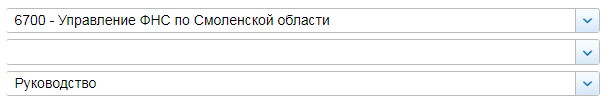 СВЕДЕНИЯ О ДОХОДАХ, ОБ ИМУЩЕСТВЕ И ОБЯЗАТЕЛЬСТВАХ ИМУЩЕСТВЕННОГО ХАРАКТЕРА ГОСУДАРСТВЕННЫХ ГРАЖДАНСКИХ СЛУЖАЩИХ ФНС РОССИИ, А ТАКЖЕ СВЕДЕНИЯ О ДОХОДАХ, ОБ ИМУЩЕСТВЕ И ОБЯЗАТЕЛЬСТВАХ ИМУЩЕСТВЕННОГО ХАРАКТЕРА ИХ СУПРУГОВ И НЕСОВЕРШЕННОЛЕТНИХ ДЕТЕЙ ЗА ПЕРИОД С 1 ЯНВАРЯ 2018© 2005-2019 ФНС России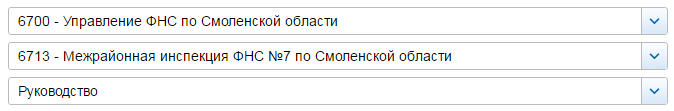 СВЕДЕНИЯ О ДОХОДАХ, ОБ ИМУЩЕСТВЕ И ОБЯЗАТЕЛЬСТВАХ ИМУЩЕСТВЕННОГО ХАРАКТЕРА ГОСУДАРСТВЕННЫХ ГРАЖДАНСКИХ СЛУЖАЩИХ ФНС РОССИИ, А ТАКЖЕ СВЕДЕНИЯ О ДОХОДАХ, ОБ ИМУЩЕСТВЕ И ОБЯЗАТЕЛЬСТВАХ ИМУЩЕСТВЕННОГО ХАРАКТЕРА ИХ СУПРУГОВ И НЕСОВЕРШЕННОЛЕТНИХ ДЕТЕЙ ЗА ПЕРИОД С 1 ЯНВАРЯ 2018© 2005-2019 ФНС России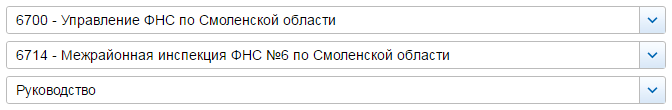 СВЕДЕНИЯ О ДОХОДАХ, ОБ ИМУЩЕСТВЕ И ОБЯЗАТЕЛЬСТВАХ ИМУЩЕСТВЕННОГО ХАРАКТЕРА ГОСУДАРСТВЕННЫХ ГРАЖДАНСКИХ СЛУЖАЩИХ ФНС РОССИИ, А ТАКЖЕ СВЕДЕНИЯ О ДОХОДАХ, ОБ ИМУЩЕСТВЕ И ОБЯЗАТЕЛЬСТВАХ ИМУЩЕСТВЕННОГО ХАРАКТЕРА ИХ СУПРУГОВ И НЕСОВЕРШЕННОЛЕТНИХ ДЕТЕЙ ЗА ПЕРИОД С 1 ЯНВАРЯ 2018© 2005-2019 ФНС России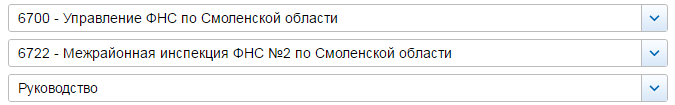 СВЕДЕНИЯ О ДОХОДАХ, ОБ ИМУЩЕСТВЕ И ОБЯЗАТЕЛЬСТВАХ ИМУЩЕСТВЕННОГО ХАРАКТЕРА ГОСУДАРСТВЕННЫХ ГРАЖДАНСКИХ СЛУЖАЩИХ ФНС РОССИИ, А ТАКЖЕ СВЕДЕНИЯ О ДОХОДАХ, ОБ ИМУЩЕСТВЕ И ОБЯЗАТЕЛЬСТВАХ ИМУЩЕСТВЕННОГО ХАРАКТЕРА ИХ СУПРУГОВ И НЕСОВЕРШЕННОЛЕТНИХ ДЕТЕЙ ЗА ПЕРИОД С 1 ЯНВАРЯ 2018© 2005-2019 ФНС России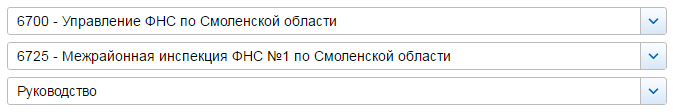 СВЕДЕНИЯ О ДОХОДАХ, ОБ ИМУЩЕСТВЕ И ОБЯЗАТЕЛЬСТВАХ ИМУЩЕСТВЕННОГО ХАРАКТЕРА ГОСУДАРСТВЕННЫХ ГРАЖДАНСКИХ СЛУЖАЩИХ ФНС РОССИИ, А ТАКЖЕ СВЕДЕНИЯ О ДОХОДАХ, ОБ ИМУЩЕСТВЕ И ОБЯЗАТЕЛЬСТВАХ ИМУЩЕСТВЕННОГО ХАРАКТЕРА ИХ СУПРУГОВ И НЕСОВЕРШЕННОЛЕТНИХ ДЕТЕЙ ЗА ПЕРИОД С 1 ЯНВАРЯ 2018© 2005-2019 ФНС России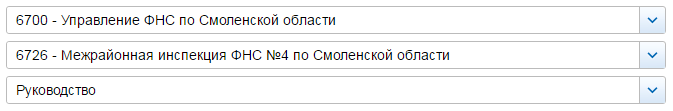 СВЕДЕНИЯ О ДОХОДАХ, ОБ ИМУЩЕСТВЕ И ОБЯЗАТЕЛЬСТВАХ ИМУЩЕСТВЕННОГО ХАРАКТЕРА ГОСУДАРСТВЕННЫХ ГРАЖДАНСКИХ СЛУЖАЩИХ ФНС РОССИИ, А ТАКЖЕ СВЕДЕНИЯ О ДОХОДАХ, ОБ ИМУЩЕСТВЕ И ОБЯЗАТЕЛЬСТВАХ ИМУЩЕСТВЕННОГО ХАРАКТЕРА ИХ СУПРУГОВ И НЕСОВЕРШЕННОЛЕТНИХ ДЕТЕЙ ЗА ПЕРИОД С 1 ЯНВАРЯ 2018© 2005-2019 ФНС России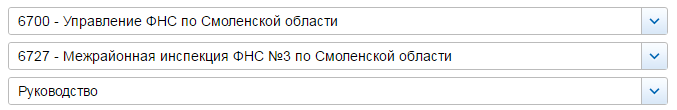 СВЕДЕНИЯ О ДОХОДАХ, ОБ ИМУЩЕСТВЕ И ОБЯЗАТЕЛЬСТВАХ ИМУЩЕСТВЕННОГО ХАРАКТЕРА ГОСУДАРСТВЕННЫХ ГРАЖДАНСКИХ СЛУЖАЩИХ ФНС РОССИИ, А ТАКЖЕ СВЕДЕНИЯ О ДОХОДАХ, ОБ ИМУЩЕСТВЕ И ОБЯЗАТЕЛЬСТВАХ ИМУЩЕСТВЕННОГО ХАРАКТЕРА ИХ СУПРУГОВ И НЕСОВЕРШЕННОЛЕТНИХ ДЕТЕЙ ЗА ПЕРИОД С 1 ЯНВАРЯ 2018© 2005-2019 ФНС России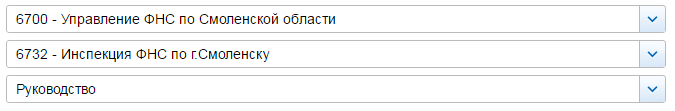 СВЕДЕНИЯ О ДОХОДАХ, ОБ ИМУЩЕСТВЕ И ОБЯЗАТЕЛЬСТВАХ ИМУЩЕСТВЕННОГО ХАРАКТЕРА ГОСУДАРСТВЕННЫХ ГРАЖДАНСКИХ СЛУЖАЩИХ ФНС РОССИИ, А ТАКЖЕ СВЕДЕНИЯ О ДОХОДАХ, ОБ ИМУЩЕСТВЕ И ОБЯЗАТЕЛЬСТВАХ ИМУЩЕСТВЕННОГО ХАРАКТЕРА ИХ СУПРУГОВ И НЕСОВЕРШЕННОЛЕТНИХ ДЕТЕЙ ЗА ПЕРИОД С 1 ЯНВАРЯ 2018© 2005-2019 ФНС России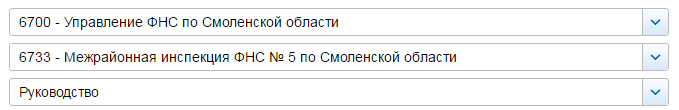 СВЕДЕНИЯ О ДОХОДАХ, ОБ ИМУЩЕСТВЕ И ОБЯЗАТЕЛЬСТВАХ ИМУЩЕСТВЕННОГО ХАРАКТЕРА ГОСУДАРСТВЕННЫХ ГРАЖДАНСКИХ СЛУЖАЩИХ ФНС РОССИИ, А ТАКЖЕ СВЕДЕНИЯ О ДОХОДАХ, ОБ ИМУЩЕСТВЕ И ОБЯЗАТЕЛЬСТВАХ ИМУЩЕСТВЕННОГО ХАРАКТЕРА ИХ СУПРУГОВ И НЕСОВЕРШЕННОЛЕТНИХ ДЕТЕЙ ЗА ПЕРИОД С 1 ЯНВАРЯ 2018© 2005-2019 ФНС России№ п/пФамилия и инициалы лица, чьи сведения размещаютсяДолжностьОбъекты недвижимости, находящиеся в собственностиОбъекты недвижимости, находящиеся в собственностиОбъекты недвижимости, находящиеся в собственностиОбъекты недвижимости, находящиеся в собственностиОбъекты недвижимости, находящиеся в пользованииОбъекты недвижимости, находящиеся в пользованииОбъекты недвижимости, находящиеся в пользованииТранспортные средстваТранспортные средстваДекларированный годовой доход (руб.)Сведения об источниках получения средствСведения об источниках получения средств№ п/пФамилия и инициалы лица, чьи сведения размещаютсяДолжностьвид объектавид собственностиплощадь (кв.м)страна расположениявид объектаплощадь (кв.м)страна расположениявидмаркаДекларированный годовой доход (руб.)вид приобретенного имуществаисточники1Рыбалко Татьяна АнатольевнаРуководительжилой домИндивидуальная78РФземельный участок24РФ1914039.63квартираОбщая долевая - 1/2 доли62.6РФквартираИндивидуальная69.5РФгаражИндивидуальная24РФземельный участокИндивидуальная500РФсупругквартираОбщая долевая - 1/2 доли62.6РФавтомобиль легковойТОЙОТА, модель: Fortuner2513221.56земельный участокИндивидуальная1000РФ2Васильев Сергей МихайловичЗаместитель руководителяжилой домОбщая долевая - 1/2 доли126РФквартира69.5РФавтомобиль легковойЛада, модель: Веста Кросс GFK3301500914.46гаражИндивидуальная21.2РФземельный участок21.2РФземельный участокИндивидуальная1500РФземельный участокОбщая долевая - 1/2 доли2281РФсупругаквартираИндивидуальная69.5РФгараж21.2РФ465238.56земельный участок21.2РФ3Даровских Ирина ВикторовнаЗаместитель руководителяжилой домИндивидуальная148.8РФавтомобиль легковойМазда, модель: 38634065.13земельный участокИндивидуальная1500РФземельный участокИндивидуальная1500РФсупругавтомобиль легковойВАЗ, модель: 2121411334.984Калядина Наталья ПетровнаЗаместитель руководителяквартира73РФавтомобиль легковойTOYOTA, модель: LAND CRUSER 1501434475.941. автомобиль легковой1. кредитнесовершеннолетний ребёноксадовый домИндивидуальная12.1РФквартира73РФ0земельный участокИндивидуальная568РФ№ п/пФамилия и инициалы лица, чьи сведения размещаютсяДолжностьОбъекты недвижимости, находящиеся в собственностиОбъекты недвижимости, находящиеся в собственностиОбъекты недвижимости, находящиеся в собственностиОбъекты недвижимости, находящиеся в собственностиОбъекты недвижимости, находящиеся в пользованииОбъекты недвижимости, находящиеся в пользованииОбъекты недвижимости, находящиеся в пользованииТранспортные средстваТранспортные средстваДекларированный годовой доход (руб.)Сведения об источниках получения средствСведения об источниках получения средств№ п/пФамилия и инициалы лица, чьи сведения размещаютсяДолжностьвид объектавид собственностиплощадь (кв.м)страна расположениявид объектаплощадь (кв.м)страна расположениявидмаркаДекларированный годовой доход (руб.)вид приобретенного имуществаисточники1Харитонова Светлана АлександровнаНачальникквартираОбщая долевая - 1/4 доли48.8РФавтомобиль легковойХундай, модель: Tucson893860.18квартираИндивидуальная40.7РФнесовершеннолетний ребёнокквартираОбщая долевая - 1/4 доли48.8РФ0супругквартираОбщая долевая - 1/4 доли48.8РФавтомобиль легковойВАЗ 21112184920.592Байков Юрий НиколаевичЗаместитель начальникаквартираИндивидуальная48.2РФавтомобиль легковойFord, модель: Fusion750656.323Голомаздина Елена ВладимировнаЗаместитель начальникаквартираИндивидуальная66.5РФ2315018.74№ п/пФамилия и инициалы лица, чьи сведения размещаютсяДолжностьОбъекты недвижимости, находящиеся в собственностиОбъекты недвижимости, находящиеся в собственностиОбъекты недвижимости, находящиеся в собственностиОбъекты недвижимости, находящиеся в собственностиОбъекты недвижимости, находящиеся в пользованииОбъекты недвижимости, находящиеся в пользованииОбъекты недвижимости, находящиеся в пользованииТранспортные средстваТранспортные средстваДекларированный годовой доход (руб.)Сведения об источниках получения средствСведения об источниках получения средств№ п/пФамилия и инициалы лица, чьи сведения размещаютсяДолжностьвид объектавид собственностиплощадь (кв.м)страна расположениявид объектаплощадь (кв.м)страна расположениявидмаркаДекларированный годовой доход (руб.)вид приобретенного имуществаисточники1Кравцова Надежда АлександровнаЗаместитель начальникаквартираИндивидуальная64.4РФквартира49.4РФ1225153.34гаражИндивидуальная32РФземельный участок32РФземельный участокИндивидуальная2000РФсупругквартираИндивидуальная49.4РФгараж32РФавтомобиль легковойТОЙОТА, модель: RAV-4146649.52земельный участок32РФ2Новиков Александр ВикторовичЗаместитель начальникаквартираОбщая долевая - 1/3 доли63.1РФквартира60РФ604951.653Янкович Нина ВикторовнаЗаместитель начальникаквартираИндивидуальная42.7РФквартира76РФ971194.38земельный участок747РФсупругквартираИндивидуальная76РФквартира42.7РФавтомобиль легковойФОЛЬКСВАГЕН, модель: ПАССАТ М286УТ32878948земельный участокИндивидуальная747РФ№ п/пФамилия и инициалы лица, чьи сведения размещаютсяДолжностьОбъекты недвижимости, находящиеся в собственностиОбъекты недвижимости, находящиеся в собственностиОбъекты недвижимости, находящиеся в собственностиОбъекты недвижимости, находящиеся в собственностиОбъекты недвижимости, находящиеся в пользованииОбъекты недвижимости, находящиеся в пользованииОбъекты недвижимости, находящиеся в пользованииТранспортные средстваТранспортные средстваДекларированный годовой доход (руб.)Сведения об источниках получения средствСведения об источниках получения средств№ п/пФамилия и инициалы лица, чьи сведения размещаютсяДолжностьвид объектавид собственностиплощадь (кв.м)страна расположениявид объектаплощадь (кв.м)страна расположениявидмаркаДекларированный годовой доход (руб.)вид приобретенного имуществаисточники1Васильев Иван ВячеславовичНачальникквартира50.1РФавтомобиль легковойNISSAN, модель: TIIDA 1,6 TEKNA987664.49несовершеннолетний ребёнокквартира50.1РФ0несовершеннолетний ребёнокквартира50.1РФ0супругаквартира50.1РФ309.682Митряева Елена АлександровнаЗаместитель начальникаквартираОбщая долевая - 4/9 доли58.5РФавтомобиль легковойСУЗУКИ, модель: NEW SX4993676.17несовершеннолетний ребёнокквартираОбщая долевая - 1/9 доли58.5РФ03Соколов Александр НиколаевичЗаместитель начальникаквартираИндивидуальная61.9РФгараж25.7РФ930657.38квартираИндивидуальная41.2РФсупругагаражИндивидуальная25.7РФквартира61.9РФ382567.04квартира41.2РФземельный участок25.7РФ№ п/пФамилия и инициалы лица, чьи сведения размещаютсяДолжностьОбъекты недвижимости, находящиеся в собственностиОбъекты недвижимости, находящиеся в собственностиОбъекты недвижимости, находящиеся в собственностиОбъекты недвижимости, находящиеся в собственностиОбъекты недвижимости, находящиеся в пользованииОбъекты недвижимости, находящиеся в пользованииОбъекты недвижимости, находящиеся в пользованииТранспортные средстваТранспортные средстваДекларированный годовой доход (руб.)Сведения об источниках получения средствСведения об источниках получения средств№ п/пФамилия и инициалы лица, чьи сведения размещаютсяДолжностьвид объектавид собственностиплощадь (кв.м)страна расположениявид объектаплощадь (кв.м)страна расположениявидмаркаДекларированный годовой доход (руб.)вид приобретенного имуществаисточники1Ваулина Ольга ЕвгеньевнаЗаместитель начальникажилой домИндивидуальная42.2РФ846499.78квартираИндивидуальная31РФземельный участокИндивидуальная833РФсупругжилой дом58.3РФавтомобиль легковойФОРД, модель: Фокус217471.52квартира31РФземельный участок646РФнесовершеннолетний ребёнокквартира31РФ7682Колпащиков Игорь ГеннадьевичЗаместитель начальникажилой домОбщая долевая - 1/2 доли39.9РФ873047.07квартираИндивидуальная30.3РФземельный участокИндивидуальная568РФсупругажилой домОбщая долевая - 1/2 доли39.9РФземельный участок568РФ130120.79№ п/пФамилия и инициалы лица, чьи сведения размещаютсяДолжностьОбъекты недвижимости, находящиеся в собственностиОбъекты недвижимости, находящиеся в собственностиОбъекты недвижимости, находящиеся в собственностиОбъекты недвижимости, находящиеся в собственностиОбъекты недвижимости, находящиеся в пользованииОбъекты недвижимости, находящиеся в пользованииОбъекты недвижимости, находящиеся в пользованииТранспортные средстваТранспортные средстваДекларированный годовой доход (руб.)Сведения об источниках получения средствСведения об источниках получения средств№ п/пФамилия и инициалы лица, чьи сведения размещаютсяДолжностьвид объектавид собственностиплощадь (кв.м)страна расположениявид объектаплощадь (кв.м)страна расположениявидмаркаДекларированный годовой доход (руб.)вид приобретенного имуществаисточники1Иванов Виктор ИвановичНачальникквартираОбщая долевая - 1/3 доли77.2РФ993176.38квартираИндивидуальная84.6РФгаражИндивидуальная24.5РФземельный участокИндивидуальная903РФземельный участокИндивидуальная35РФсупругаквартираОбщая долевая - 1/3 доли77.2РФавтомобиль легковойНиссан, модель: Жук323549.58земельный участокИндивидуальная1320РФ2Гусарова Лариса ВикторовнаЗаместитель начальникаквартираИндивидуальная29РФ3455745.013Жеухина Татьяна ВладимировнаЗаместитель начальникаквартираИндивидуальная46.6РФ739681.72квартираОбщая долевая - 1/3 доли49РФземельный участокИндивидуальная1050РФсупругквартираИндивидуальная42РФавтомобиль легковойВАЗ 111740, модель: Калина434307.26квартираИндивидуальная29.5РФавтомобиль легковойВАЗ 2114гаражИндивидуальная40РФземельный участокИндивидуальная1050РФ4Мурашкин Руслан ОлеговичЗаместитель начальникаквартираОбщая долевая - 1/4 доли33.3РФжилой дом380РФ794036.08квартираОбщая долевая - 1/4 доли30.4РФземельный участок755РФнесовершеннолетний ребёнокквартираОбщая долевая - 1/4 доли33.3РФжилой дом380РФ0квартираОбщая долевая - 1/4 доли30.4РФквартира52РФземельный участок755РФсупругаквартираОбщая долевая - 1/4 доли33.3РФжилой дом380РФ0квартираОбщая долевая - 1/4 доли30.4РФквартира52РФземельный участок755РФнесовершеннолетний ребёнокквартираОбщая долевая - 1/4 доли33.3РФжилой дом380РФ0квартираОбщая долевая - 1/4 доли30.4РФквартира52РФземельный участок755РФ№ п/пФамилия и инициалы лица, чьи сведения размещаютсяДолжностьОбъекты недвижимости, находящиеся в собственностиОбъекты недвижимости, находящиеся в собственностиОбъекты недвижимости, находящиеся в собственностиОбъекты недвижимости, находящиеся в собственностиОбъекты недвижимости, находящиеся в пользованииОбъекты недвижимости, находящиеся в пользованииОбъекты недвижимости, находящиеся в пользованииТранспортные средстваТранспортные средстваДекларированный годовой доход (руб.)Сведения об источниках получения средствСведения об источниках получения средств№ п/пФамилия и инициалы лица, чьи сведения размещаютсяДолжностьвид объектавид собственностиплощадь (кв.м)страна расположениявид объектаплощадь (кв.м)страна расположениявидмаркаДекларированный годовой доход (руб.)вид приобретенного имуществаисточники1Дмитракова Татьяна АлександровнаНачальникжилой домИндивидуальная110.1РФквартира88РФ1202148.41жилой домОбщая долевая - 1/2 доли55.4РФгараж17.5РФземельный участокИндивидуальная1040РФземельный участокИндивидуальная1000РФземельный участокИндивидуальная1000РФземельный участокИндивидуальная24РФземельный участокОбщая долевая - 1/2 доли4100РФ2Белоусова Валерия ГеннадьевнаЗаместитель начальникаквартираОбщая долевая - 3/8 доли67.9РФквартира58.9РФавтомобиль легковойPEUGEOT, модель: 206737848.02супруггаражИндивидуальная25.5РФквартира58.9РФавтомобиль легковойХЕНДЭ, модель: Santa Fe308941.87земельный участок32.6РФнесовершеннолетний ребёнокквартира58.9РФ03Дементьева Елена ЮрьевнаЗаместитель начальникаквартираОбщая долевая - 2/3 доли44.8РФземельный участок25.5РФ730322.25квартираОбщая долевая - 1/2 доли44.2РФгаражИндивидуальная40РФ№ п/пФамилия и инициалы лица, чьи сведения размещаютсяДолжностьОбъекты недвижимости, находящиеся в собственностиОбъекты недвижимости, находящиеся в собственностиОбъекты недвижимости, находящиеся в собственностиОбъекты недвижимости, находящиеся в собственностиОбъекты недвижимости, находящиеся в пользованииОбъекты недвижимости, находящиеся в пользованииОбъекты недвижимости, находящиеся в пользованииТранспортные средстваТранспортные средстваДекларированный годовой доход (руб.)Сведения об источниках получения средствСведения об источниках получения средств№ п/пФамилия и инициалы лица, чьи сведения размещаютсяДолжностьвид объектавид собственностиплощадь (кв.м)страна расположениявид объектаплощадь (кв.м)страна расположениявидмаркаДекларированный годовой доход (руб.)вид приобретенного имуществаисточники1Потапов Алексей ИвановичНачальникквартираИндивидуальная63.3РФавтомобиль легковойХонда С-RV933606.41квартираИндивидуальная63.6РФнесовершеннолетний ребёнокквартира85.9РФ0несовершеннолетний ребёнокквартира85.9РФ02Васильева Людмила МихайловнаЗаместитель начальникажилой домИндивидуальная39.9РФквартира114.9РФ983801.07земельный участокИндивидуальная1949РФземельный участокИндивидуальная1600РФсупругквартираИндивидуальная114.9РФавтомобиль легковойНИССАН ТIIDA ХЭТЧБЭК1101066.33квартираИндивидуальная69.4РФ3Красковская Светлана НиколаевнаЗаместитель начальникаквартираОбщая долевая - 1/2 доли71РФ848686.684Фроленкова Ирина ВасильевнаЗаместитель начальникаквартираИндивидуальная80.1РФ854118.21квартираОбщая долевая - 1/4 доли43.1РФнесовершеннолетний ребёнокквартираОбщая долевая - 1/4 доли43.1РФквартира80.1РФ0супругквартираИндивидуальная39.8РФквартира80.1РФавтомобиль легковойМИЦУБИСИ LANGER102742167.64квартираОбщая долевая - 1/4 доли43.1РФавтомобиль легковойМАЗДА СХ-5дачный домИндивидуальная204.8РФземельный участокИндивидуальная761РФ5Холодков Станислав ВладимировичЗаместитель начальникажилой домОбщая долевая - 1/2 доли70.9РФжилой дом87.7РФавтомобиль легковойРЕНО Хэтчбэк SANDERO816439.22земельный участокОбщая долевая - 1/2 доли1000РФземельный участок700РФсупругажилой дом87.7РФ124478.49земельный участок700РФ№ п/пФамилия и инициалы лица, чьи сведения размещаютсяДолжностьОбъекты недвижимости, находящиеся в собственностиОбъекты недвижимости, находящиеся в собственностиОбъекты недвижимости, находящиеся в собственностиОбъекты недвижимости, находящиеся в собственностиОбъекты недвижимости, находящиеся в пользованииОбъекты недвижимости, находящиеся в пользованииОбъекты недвижимости, находящиеся в пользованииТранспортные средстваТранспортные средстваДекларированный годовой доход (руб.)Сведения об источниках получения средствСведения об источниках получения средств№ п/пФамилия и инициалы лица, чьи сведения размещаютсяДолжностьвид объектавид собственностиплощадь (кв.м)страна расположениявид объектаплощадь (кв.м)страна расположениявидмаркаДекларированный годовой доход (руб.)вид приобретенного имуществаисточники1Жаркова Елена ВладимировнаНачальникквартираИндивидуальная68.9РФ1071186.4несовершеннолетний ребёнокквартира81.9РФ0квартира68.9РФ2Марченков Юрий ПетровичЗаместитель начальникаквартираОбщая долевая - 1/3 доли91.9РФавтомобиль легковойВольво, модель: ХС70812734.18земельный участокИндивидуальная1450РФмоторная лодкаПВХ, модель: Сириус-6земельный участокИндивидуальная502РФ3Яночкина Вероника АлександровнаЗаместитель начальникаквартираОбщая долевая - 1/4 доли109.2РФ810247.49супругквартираОбщая долевая - 1/4 доли109.2РФавтомобиль легковойВАЗ, модель: 2110501450.67автомобиль легковойФОЛЬКСВАГЕН, модель: ТИГУАН